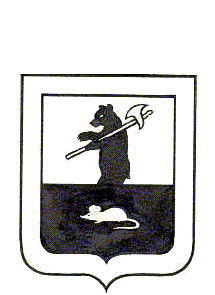 АДМИНИСТРАЦИЯ ГОРОДСКОГО ПОСЕЛЕНИЯ МЫШКИНПОСТАНОВЛЕНИЕг. Мышкин22.04.2019                                                                   № 75О внесении изменений в постановление Администрации городского поселения Мышкин от 30.03.2018 №93 «Об утверждении муниципальнойпрограммы «Формирование современной городской среды на территории городскогопоселения Мышкин» на 2018-2020 годы»      В соответствии с  Федеральным законом от  06.10.2003 № 131-ФЗ «Об общих принципах организации местного самоуправления в Российской Федерации», решением Муниципального Совета городского поселения Мышкин от 12.12.2017  № 19 «О бюджете городского поселения Мышкин  на 2018 год и на плановый период 2019 и 2020 годов», постановлением Администрации городского поселения Мышкин от 14.11.2016 № 403 «Об утверждении Положения о разработке, утверждении, реализации и оценке эффективности муниципальных программ в городском поселении Мышкин», приказом Министерства строительства и жилищно-коммунального хозяйства Российской Федерации от 18.03.2019 № 162/пр «Об утверждении методических рекомендаций по подготовке государственных программ субъектов Российской Федерации и муниципальных программ формирования современной городской среды в рамках реализации федерального проекта «Формирование комфортной городской среды», руководствуясь Уставом городского поселения Мышкин,ПОСТАНОВЛЯЕТ:         1.  Приложение №1 Паспорт муниципальной программы к постановлению Администрации городского поселения Мышкин от 30. 03.2018 № 93 «Об утверждении муниципальной программы «Формирование современной городской среды на территории городского поселения Мышкин» на 2018-2020 годы» изложить в новой редакции согласно приложения 1 к настоящему постановлению.2. Раздел II. Цель(и) и целевые показатели муниципальной программы «Формирование современной городской среды на территории городского поселения Мышкин» на 2018-2020 годы изложить в новой редакции согласно приложения 2 к настоящему постановлению.3. Раздел III. План мероприятий муниципальной программы «Формирование современной городской среды на территории городского поселения Мышкин» на 2018-2020 годы изложить в новой редакции согласно приложения 3 к настоящему постановлению. 4. Раздел V. Финансовое обеспечение муниципальной программы «Формирование современной городской среды на территории городского поселения Мышкин» на 2018-2020 годы изложить в новой редакции согласно приложения 4 к настоящему постановлению.5. Приложение № 6 Адресный перечень дворовых территорий, подлежащих благоустройству в 2018 – 2020 годах, на территории городского поселения Мышкин  к муниципальной программе «Формирование современной городской среды на территории городского поселения Мышкин» на 2018-2020 годы изложить в новой редакции согласно приложения 5 к настоящему постановлению.6. Приложение №7 Адресный перечень общественных территорий, подлежащих благоустройству в 2018 – 2020 годах, на территории городского поселения Мышкин  к муниципальной программе  «Формирование современной городской среды на территории городского поселения Мышкин» на 2018-2020 годы изложить в новой редакции согласно приложения 6 к настоящему постановлению.7. Опубликовать настоящее постановление в газете «Волжские зори» и разместить на официальном сайте Администрации городского поселения Мышкин в информационно-телекоммуникационной сети Интернет.8. Контроль за исполнением настоящего постановления возложить на заместителя Главы Администрации городского поселения Мышкин.               9. Настоящее постановление вступает в силу с момента подписания.Глава городского поселения Мышкин                                                                               Е.В. ПетровПриложение  1к постановлению Администрации городского поселения Мышкинот 22.04.2019г. № 75ПАСПОРТ МУНИЦИПАЛЬНОЙ ПРОГРАММЫПриложение  2к постановлению Администрации городского поселения Мышкинот 22.04.2019г. № 75II. Цель(и) и целевые показатели муниципальной программыЦель муниципальной программы: обеспечение комплексного развития городской среды, повышение уровня благоустройства территории городского поселения Мышкин, развитие благоприятных, комфортных и безопасных условий для проживания.Основными задачами муниципальной программы являются:           1.Обеспечение создания, содержания и развития объектов благоустройства на территории городского поселения Мышкин;2.Повышение уровня вовлеченности заинтересованных лиц в реализацию мероприятий по благоустройству дворовых и общественных территорий.             3.Развитие формирования единого облика городского поселения Мышкин                                                                                                                               Планируемыми показателями по итогам реализации муниципальной программы будут являться:- количество благоустроенных  дворовых территорий за счет программы;- доля благоустроенных дворовых территорий от общего количества дворовых территорий;-     доля финансового участия заинтересованных лиц в выполнении перечня работ по благоустройству дворовых территорий от общей стоимости работ, включенных в программу;           - доля трудового участия заинтересованных лиц в выполнении дополнительного перечня работ по благоустройству дворовых территорий от общего количества жителей, проживающих в многоквартирных домах;- количество благоустроенных общественных территорий за счет программы          - доля благоустроенных общественных территорий, от общего количества общественных территорий;- доля финансового участия заинтересованных лиц в выполнении перечня работ по благоустройству общественных территорий от общей стоимости работ, включенных в программу;- передача полномочий на формирование комфортной городской среды;Сведения о целевых показателях (индикаторах) муниципальной программы «Формирование современной городской среды на территории городского поселения Мышкин на 2018 – 2020 годы»Необходимым условием реализации программы является проведение мероприятий по благоустройству дворовых и общественных территорий с учетом необходимости обеспечения физической, пространственной и информационной доступности для инвалидов и других маломобильных групп населения.Предусмотренные направления мероприятий представляют собой единый механизм реализации Программы, созданный для решения поставленных задач. Ожидается, что реализация Программы существенным образом повлияет на формирование комфортной городской среды в городском поселении Мышкин, будет стимулировать жителей города к участию в благоустройстве дворовых и общественных территорий, увеличению количества благоустроенных мест для отдыха горожан как во дворах, так и на общественных территориях, способствовать повышению имиджа города и повысит качество жизни населения.Приложение  3к постановлению Администрации городского поселения Мышкинот 22.04.2019г. № 75III. План мероприятий муниципальной программыРесурсное обеспечение реализации муниципальной программы Система программных мероприятийПриложение 4к постановлению Администрации городского поселения Мышкинот 22.04.2019г. № 75V. Финансовое обеспечение муниципальной программыРесурсное обеспечение и прогнозная оценка расходов федерального, областного и городского бюджетов на реализацию цели муниципальной программыПриложение 5к постановлению Администрации городского поселения Мышкинот 22.04.2019г. №75АДРЕСНЫЙ ПЕРЕЧЕНЬдворовых территорий, подлежащих благоустройствув 2018 – 2020 годахПриложение 6к постановлению Администрации городского поселения Мышкинот 22.04.2019г. № 75АДРЕСНЫЙ ПЕРЕЧЕНЬобщественных территорий, подлежащих благоустройствув 2018 – 2020 годах, на территории городского поселения Мышкин 1Наименование муниципальной программыМуниципальная программа «Формирование современной городской среды на территории городского поселения Мышкин на 2018 – 2020 годы» (Далее – Программа)2Заказчик муниципальной программыМуниципальное учреждение «Администрация городского поселения Мышкин»3Ответственный исполнитель муниципальной программыВедущий специалист Администрации городского поселения МышкинНачальник муниципального учреждения «Управление городского хозяйства»4Сроки реализации муниципальной программы2018-2020 годы5Основные цели муниципальной программыОбеспечение комплексного развития городской среды, повышение уровня благоустройства территории городского поселения Мышкин, развитие благоприятных, комфортных и безопасных условий для проживания.Основные целевые показатели-количество благоустроенных дворовых территорий за счет программы;- доля благоустроенных дворовых территорий от общего количества;-доля финансового участия заинтересованных лиц в выполнении перечня работ по благоустройству дворовых территорий от общей стоимости работ, включенных в программу;- доля трудового участия заинтересованных лиц в выполнении дополнительного перечня работ по благоустройству дворовых территорий от общего количества жителей, проживающих в многоквартирных домах;- количество благоустроенных общественных территорий за счет программы;- доля благоустроенных общественных территорий от общего количества общественных территорий;- доля финансового участия заинтересованных лиц в выполнении перечня работ по благоустройству общественных территорий от общей стоимости работ, включенных в программу;- передача полномочий на формирование комфортной городской среды;6Основные задачи                 муниципальной программы1.Обеспечение создания, содержания и развития объектов благоустройства на территории городского поселения Мышкин.2.Повышение уровня вовлеченности заинтересованных лиц в реализацию мероприятий по благоустройству дворовых и общественных территорий.3.Развитие формирования единого облика городского поселения Мышкин.7Объемы и источники финансирования муниципальной программыОбщая потребность в финансовых средствах-48173,438 тыс. руб., из них:- средства бюджета городского поселения Мышкин – 3086,326 тыс. руб.- средства областного бюджета- 33513,204  тыс. руб.- средства федерального бюджета –11410,908 тыс. руб.,- внебюджетные источники- 163,000 тыс.руб.,в т.ч. по годам реализации:2018 год –7244,704 тыс. руб.2019 год –40568,734 тыс. 2020 год – 360,000 тыс. руб.8Ожидаемые результаты-количество дворовых территорий, благоустроенных за счет программы – 4;-количество общественных территорий благоустроенных за счет программы- 3;-передача полномочий 100%.9Перечень подпрограмм и основных мероприятийОсновные мероприятия Благоустройство дворовых территорий. Благоустройство общественных территорий.Передача полномочий на формирование комфортной городской среды.№п/пНаименование показателяЕдиница измеренияЗначение показателяЗначение показателяЗначение показателяЗначение показателя№п/пНаименование показателяЕдиница измеренияБазовое 2017 год2018 год плановое2019 год плановое2020 год плановое12345671. Количество благоустроенных дворовых территорий1. Количество благоустроенных дворовых территорий1. Количество благоустроенных дворовых территорий1. Количество благоустроенных дворовых территорий1. Количество благоустроенных дворовых территорий1. Количество благоустроенных дворовых территорий1. Количество благоустроенных дворовых территорий1.1Количество благоустроенных дворовых территорий за счет программыед., 01121.2Доля благоустроенных дворовых территорий от общего количествапроценты5%7%8%12%1.3Доля финансового участия заинтересованных лиц в выполнении перечня работ по благоустройству дворовых территорий от общей стоимости работ, включенных в программупроцентыдо 10%до 10%до 10%до 10%1.4Доля трудового участия заинтересованных лиц в выполнении дополнительного перечня работ по благоустройству дворовых территорий от общего количества жителей, проживающих в многоквартирных домахДа/нетдададада2. Количество благоустроенных общественных территорий2. Количество благоустроенных общественных территорий2. Количество благоустроенных общественных территорий2. Количество благоустроенных общественных территорий2. Количество благоустроенных общественных территорий2. Количество благоустроенных общественных территорий2. Количество благоустроенных общественных территорий2.1Количество благоустроенных общественных территорий за счет программыед.01112.2Доля благоустроенных общественных территорий от общего количества  общественных территорийпроценты, 13%25%38%50%2.3Доля финансового участия заинтересованных лиц в выполнении перечня работ по благоустройству общественных территорий от общей стоимости работ, включенных в программупроцентыдо 10%до 10%до 10%до 10%3. Передача полномочий на формирование комфортной городской среды3. Передача полномочий на формирование комфортной городской среды3. Передача полномочий на формирование комфортной городской среды3. Передача полномочий на формирование комфортной городской среды3. Передача полномочий на формирование комфортной городской среды3. Передача полномочий на формирование комфортной городской среды3. Передача полномочий на формирование комфортной городской среды3.1.Передача полномочий на формирование комфортной городской среды%00100%0№ п/пСодержание мероприятияЦель мероприятияИсполнительСрок исполненияИсточник финансированияИсточник финансированияОбъем финансирования по годам (тыс. руб.)Объем финансирования по годам (тыс. руб.)Объем финансирования по годам (тыс. руб.)Объем финансирования по годам (тыс. руб.)Объем финансирования по годам (тыс. руб.)ВсегоВсего№ п/пСодержание мероприятияЦель мероприятияИсполнительСрок исполненияИсточник финансированияИсточник финансирования20182019201920202020ВсегоВсего12345667889910101.Благоустройство дворовых территорийпроведение комплексного благоустройства дворовой территории,взаимосвязь споказателями 1.1; 1.2;1,3;1,4;   приложения 2МУ «Администрация городского поселения Мышкин»      (ГРБС 639)МУ «Управление городского хозяйства»     (ГРБС 649)Срок начала реализации01.01.2018Срок окончания реализации31.12.2020МестныйбюджетМестныйбюджет136,8830,0000,000182,000182,000318,883318,8831.Благоустройство дворовых территорийпроведение комплексного благоустройства дворовой территории,взаимосвязь споказателями 1.1; 1.2;1,3;1,4;   приложения 2МУ «Администрация городского поселения Мышкин»      (ГРБС 639)МУ «Управление городского хозяйства»     (ГРБС 649)Срок начала реализации01.01.2018Срок окончания реализации31.12.2020Областной бюджетОбластной бюджет1214,3840,000 0,000 0,000 0,000 1214,3841214,3841.Благоустройство дворовых территорийпроведение комплексного благоустройства дворовой территории,взаимосвязь споказателями 1.1; 1.2;1,3;1,4;   приложения 2МУ «Администрация городского поселения Мышкин»      (ГРБС 639)МУ «Управление городского хозяйства»     (ГРБС 649)Срок начала реализации01.01.2018Срок окончания реализации31.12.2020Федеральный бюджетФедеральный бюджет1374,6560,0000,0000,0000,0001374,6561374,6561.Благоустройство дворовых территорийпроведение комплексного благоустройства дворовой территории,взаимосвязь споказателями 1.1; 1.2;1,3;1,4;   приложения 2МУ «Администрация городского поселения Мышкин»      (ГРБС 639)МУ «Управление городского хозяйства»     (ГРБС 649)Срок начала реализации01.01.2018Срок окончания реализации31.12.2020Внебюджетные источникиВнебюджетные источники40,0000,0000,0000,0000,00040,00040,000Итого:                                                                                                             Итого:                                                                                                             Итого:                                                                                                             Итого:                                                                                                             2765,9232765,9232765,9230,0000,000182,00182,002947,9232.Благоустройство общественных территорийсовершенствование эстетического состояния городских территорий, взаимосвязь с показателями2.1; 2.2; 2.3 приложения 2МУ «Администрация городского поселения Мышкин»     (ГРБС 639)МУ «Управление городского хозяйства»     (ГРБС 649)Срок начала реализации01.01.2018Срок окончания реализации31.12.2020МестныйбюджетМестныйбюджет270,8200,0000,000178,000178,000448,820448,8202.Благоустройство общественных территорийсовершенствование эстетического состояния городских территорий, взаимосвязь с показателями2.1; 2.2; 2.3 приложения 2МУ «Администрация городского поселения Мышкин»     (ГРБС 639)МУ «Управление городского хозяйства»     (ГРБС 649)Срок начала реализации01.01.2018Срок окончания реализации31.12.2020Областной бюджетОбластной бюджет1973,7350,000 0,000 0,000 0,000 1973,7351973,7352.Благоустройство общественных территорийсовершенствование эстетического состояния городских территорий, взаимосвязь с показателями2.1; 2.2; 2.3 приложения 2МУ «Администрация городского поселения Мышкин»     (ГРБС 639)МУ «Управление городского хозяйства»     (ГРБС 649)Срок начала реализации01.01.2018Срок окончания реализации31.12.2020Федеральный бюджетФедеральный бюджет2234,2260,0000,0000,0000,0002234,2262234,2262.Благоустройство общественных территорийсовершенствование эстетического состояния городских территорий, взаимосвязь с показателями2.1; 2.2; 2.3 приложения 2МУ «Администрация городского поселения Мышкин»     (ГРБС 639)МУ «Управление городского хозяйства»     (ГРБС 649)Срок начала реализации01.01.2018Срок окончания реализации31.12.2020Внебюджетные источникиВнебюджетные источники0,0000,0000,0000,0000,0000,0000,000Итого:                                                                                                             Итого:                                                                                                             Итого:                                                                                                             Итого:                                                                                                             4478,7814478,7814478,7810,0000,000178,000178,0004656,7813.Передача полномочий на формирование комфортной городской средыБлагоустройство дворовой территории, благоустройство общественной территории, восстановление историко-архитектурного комплекса усадьбы купцов Чистовых  , взаимосвязь с показателем 3.1; приложения 2МУ «Администрация городского поселения Мышкин»      (ГРБС 639)администрация ММР( ГРБС 600)В течение годаМестный бюджетМестный бюджет0,0002318,6232318,6230,0000,0002318,6232318,6233.Передача полномочий на формирование комфортной городской средыБлагоустройство дворовой территории, благоустройство общественной территории, восстановление историко-архитектурного комплекса усадьбы купцов Чистовых  , взаимосвязь с показателем 3.1; приложения 2МУ «Администрация городского поселения Мышкин»      (ГРБС 639)администрация ММР( ГРБС 600)В течение годаОбластной бюджетОбластной бюджет0,00030325,08530325,0850,0000,00030325,08530325,0853.Передача полномочий на формирование комфортной городской средыБлагоустройство дворовой территории, благоустройство общественной территории, восстановление историко-архитектурного комплекса усадьбы купцов Чистовых  , взаимосвязь с показателем 3.1; приложения 2МУ «Администрация городского поселения Мышкин»      (ГРБС 639)администрация ММР( ГРБС 600)В течение годаФедеральный бюджетФедеральный бюджет0,0007802,0267802,0260,0000,0007802,0267802,0263.Передача полномочий на формирование комфортной городской средыБлагоустройство дворовой территории, благоустройство общественной территории, восстановление историко-архитектурного комплекса усадьбы купцов Чистовых  , взаимосвязь с показателем 3.1; приложения 2МУ «Администрация городского поселения Мышкин»      (ГРБС 639)администрация ММР( ГРБС 600)В течение годаВнебюджетные источникиВнебюджетные источники0,000123,000123,0000,0000,000123,000123,000Итого:Итого:Итого:Итого:Итого:Итого:0,0000,0000,00040568,73440568,7340,0000,00040568,734ВСЕГО по программе:ВСЕГО по программе:ВСЕГО по программе:ВСЕГО по программе:ВСЕГО по программе:ВСЕГО по программе:7244,7047244,7047244,70440568,73440568,734360,000360,00048173,438Источник финансированияВсегоОценка расходов (тыс. руб.), в том числе по годам реализацииОценка расходов (тыс. руб.), в том числе по годам реализацииОценка расходов (тыс. руб.), в том числе по годам реализацииИсточник финансированияВсего2018201920201. Благоустройство дворовых территорийБюджет ГП Мышкин318,883136,8830,000182,000Областной бюджет1214,3841214,3840,000 0,000 Федеральный бюджет1374,6561374,6560,0000,000Внебюджетные источники40,00040,0000,0000,000Итого:2947,9232765,9230,000182,0002. Благоустройство общественных территорийБюджет ГП Мышкин448,820270,8200,000178,000Областной бюджет1973,7351973,7350,000 0,000 Федеральный бюджет2234,2262234,2260,0000,000Внебюджетные источники0,0000,0000,0000,000Итого:4656,7814478,7810,000178,0003. Передача полномочий на формирование комфортной городской средыБюджет ГП Мышкин2318,6230,0002318,6230,000Областной бюджет30325,0850,00030325,0850,000Федеральный бюджет7802,0260,0007802,0260,000Внебюджетные источники123,0000,000123,0000,000Итого:40568,7340,00040568,7340,000Всего по программе:48173,4387244,70440568,734360,000Бюджет ГП Мышкин3086,326407,7032318,623360,000Областной бюджет33513,2043188,11930325,085 0,000 Федеральный бюджет11410,9083608,8827802,026 0,000Внебюджетные источники163,00040,000123,0000,000Итого:48173,438 7244,70440568,734360,0000№п/пАдрес дворовой территории многоквартирного дома (наименование населенного пункта, наименование улицы, номер дома)Количество проживающих в многоквартирном доме, чел.Перечень видов работПеречень видов работПланируемая потребность в финансированиитыс. руб.№п/пАдрес дворовой территории многоквартирного дома (наименование населенного пункта, наименование улицы, номер дома)Количество проживающих в многоквартирном доме, чел.согласно минимальному перечнюсогласно дополнительному перечню)1г. Мышкинул. Угличская д.80-д.90170Ремонт дворовых проездов и проезд к дворовым территориям, обеспечение освещения дворовой территории, установка скамеек, установка урн для мусораОборудование детской и (или) спортивных площадок, ограждение дворовых территорийМестный бюджет136,8831г. Мышкинул. Угличская д.80-д.90170Ремонт дворовых проездов и проезд к дворовым территориям, обеспечение освещения дворовой территории, установка скамеек, установка урн для мусораОборудование детской и (или) спортивных площадок, ограждение дворовых территорийОбластной бюджет1214,3841г. Мышкинул. Угличская д.80-д.90170Ремонт дворовых проездов и проезд к дворовым территориям, обеспечение освещения дворовой территории, установка скамеек, установка урн для мусораОборудование детской и (или) спортивных площадок, ограждение дворовых территорийФедеральный бюджет1374,6561г. Мышкинул. Угличская д.80-д.90170Ремонт дворовых проездов и проезд к дворовым территориям, обеспечение освещения дворовой территории, установка скамеек, установка урн для мусораОборудование детской и (или) спортивных площадок, ограждение дворовых территорийВнебюджетные источники40,0001г. Мышкинул. Угличская д.80-д.90170Ремонт дворовых проездов и проезд к дворовым территориям, обеспечение освещения дворовой территории, установка скамеек, установка урн для мусораОборудование детской и (или) спортивных площадок, ограждение дворовых территорийИтого:2765,9232г. Мышкин ул. Газовиков д.22, д.24, д.26, ул. Комсомольская д.23,д25136Ремонт дворовых проездов и проезд к дворовым территориям, обеспечение освещения дворовой территории, установка скамеек, установка урн для мусораОборудование детской и (или) спортивных площадок, ограждение дворовых территорий, устройство автомобильных площадокМестный бюджет324,8762г. Мышкин ул. Газовиков д.22, д.24, д.26, ул. Комсомольская д.23,д25136Ремонт дворовых проездов и проезд к дворовым территориям, обеспечение освещения дворовой территории, установка скамеек, установка урн для мусораОборудование детской и (или) спортивных площадок, ограждение дворовых территорий, устройство автомобильных площадокОбластной бюджет184,835 2г. Мышкин ул. Газовиков д.22, д.24, д.26, ул. Комсомольская д.23,д25136Ремонт дворовых проездов и проезд к дворовым территориям, обеспечение освещения дворовой территории, установка скамеек, установка урн для мусораОборудование детской и (или) спортивных площадок, ограждение дворовых территорий, устройство автомобильных площадокФедеральный бюджет4435,9892г. Мышкин ул. Газовиков д.22, д.24, д.26, ул. Комсомольская д.23,д25136Ремонт дворовых проездов и проезд к дворовым территориям, обеспечение освещения дворовой территории, установка скамеек, установка урн для мусораОборудование детской и (или) спортивных площадок, ограждение дворовых территорий, устройство автомобильных площадокВнебюджетные источники123,0002г. Мышкин ул. Газовиков д.22, д.24, д.26, ул. Комсомольская д.23,д25136Ремонт дворовых проездов и проезд к дворовым территориям, обеспечение освещения дворовой территории, установка скамеек, установка урн для мусораОборудование детской и (или) спортивных площадок, ограждение дворовых территорий, устройство автомобильных площадокИтого: 5068,7003г. Мышкин ул. Успенская д. 2757Ремонт дворовых проездов и проезд к дворовым территориям, обеспечение освещения дворовой территории, установка скамеек, установка урн для мусораОборудование детской и (или) спортивных площадок, ограждение дворовых территорий, устройство автомобильных площадокМестный бюджет91,0003г. Мышкин ул. Успенская д. 2757Ремонт дворовых проездов и проезд к дворовым территориям, обеспечение освещения дворовой территории, установка скамеек, установка урн для мусораОборудование детской и (или) спортивных площадок, ограждение дворовых территорий, устройство автомобильных площадокОбластной бюджет0,0003г. Мышкин ул. Успенская д. 2757Ремонт дворовых проездов и проезд к дворовым территориям, обеспечение освещения дворовой территории, установка скамеек, установка урн для мусораОборудование детской и (или) спортивных площадок, ограждение дворовых территорий, устройство автомобильных площадокФедеральный бюджет0,0003г. Мышкин ул. Успенская д. 2757Ремонт дворовых проездов и проезд к дворовым территориям, обеспечение освещения дворовой территории, установка скамеек, установка урн для мусораОборудование детской и (или) спортивных площадок, ограждение дворовых территорий, устройство автомобильных площадокВнебюджетные источники0,0003г. Мышкин ул. Успенская д. 2757Ремонт дворовых проездов и проезд к дворовым территориям, обеспечение освещения дворовой территории, установка скамеек, установка урн для мусораОборудование детской и (или) спортивных площадок, ограждение дворовых территорий, устройство автомобильных площадокИтого:91,0004г. Мышкин ул. Загородная д. 45,д.47158Ремонт дворовых проездов и проезд к дворовым территориям, обеспечение освещения дворовой территории, установка скамеек, установка урн для мусораОборудование детской и (или) спортивных площадок, ограждение дворовых территорий, устройство автомобильных площадокМестный бюджет91,0004г. Мышкин ул. Загородная д. 45,д.47158Ремонт дворовых проездов и проезд к дворовым территориям, обеспечение освещения дворовой территории, установка скамеек, установка урн для мусораОборудование детской и (или) спортивных площадок, ограждение дворовых территорий, устройство автомобильных площадокОбластной бюджет            0,000 4г. Мышкин ул. Загородная д. 45,д.47158Ремонт дворовых проездов и проезд к дворовым территориям, обеспечение освещения дворовой территории, установка скамеек, установка урн для мусораОборудование детской и (или) спортивных площадок, ограждение дворовых территорий, устройство автомобильных площадокФедеральный бюджет0,0004г. Мышкин ул. Загородная д. 45,д.47158Ремонт дворовых проездов и проезд к дворовым территориям, обеспечение освещения дворовой территории, установка скамеек, установка урн для мусораОборудование детской и (или) спортивных площадок, ограждение дворовых территорий, устройство автомобильных площадокВнебюджетные источники0,0004г. Мышкин ул. Загородная д. 45,д.47158Ремонт дворовых проездов и проезд к дворовым территориям, обеспечение освещения дворовой территории, установка скамеек, установка урн для мусораОборудование детской и (или) спортивных площадок, ограждение дворовых территорий, устройство автомобильных площадокИтого:91,000Итого:×××Местный бюджет643,759Итого:×××Областной бюджет1399,219Итого:×××Федеральный бюджет5810,645Итого:×××Внебюджетные источники163,000Итого:×××Итого: 8016,623№п/пАдрес и наименование объекта, являющегося объектом муниципального имущества муниципального образования, или адрес общественной территорииПеречень видов работ по благоустройству Планируемая потребность в финансированиитыс. руб.1Территория около ФОКа        (обустройство многофункционального общественного спортивного объекта)обустройство многофункционального  общественного спортивного объекта                                       (Эксплуатация в зимний период - хоккейный корт, в летнее время мини футбольное поле или баскетбольная площадка,         3 волейбольные площадки,       3 спортивные площадки для большого тенниса. Модульные помещения для санитарных нужд. Парковка для автотранспорта. Уличное освещение. Ограждение территории)Местный бюджет270,8201Территория около ФОКа        (обустройство многофункционального общественного спортивного объекта)обустройство многофункционального  общественного спортивного объекта                                       (Эксплуатация в зимний период - хоккейный корт, в летнее время мини футбольное поле или баскетбольная площадка,         3 волейбольные площадки,       3 спортивные площадки для большого тенниса. Модульные помещения для санитарных нужд. Парковка для автотранспорта. Уличное освещение. Ограждение территории)Областной бюджет1973,735 1Территория около ФОКа        (обустройство многофункционального общественного спортивного объекта)обустройство многофункционального  общественного спортивного объекта                                       (Эксплуатация в зимний период - хоккейный корт, в летнее время мини футбольное поле или баскетбольная площадка,         3 волейбольные площадки,       3 спортивные площадки для большого тенниса. Модульные помещения для санитарных нужд. Парковка для автотранспорта. Уличное освещение. Ограждение территории)Федеральный бюджет2234,2261Территория около ФОКа        (обустройство многофункционального общественного спортивного объекта)обустройство многофункционального  общественного спортивного объекта                                       (Эксплуатация в зимний период - хоккейный корт, в летнее время мини футбольное поле или баскетбольная площадка,         3 волейбольные площадки,       3 спортивные площадки для большого тенниса. Модульные помещения для санитарных нужд. Парковка для автотранспорта. Уличное освещение. Ограждение территории)Внебюджетные источники0,0001Территория около ФОКа        (обустройство многофункционального общественного спортивного объекта)обустройство многофункционального  общественного спортивного объекта                                       (Эксплуатация в зимний период - хоккейный корт, в летнее время мини футбольное поле или баскетбольная площадка,         3 волейбольные площадки,       3 спортивные площадки для большого тенниса. Модульные помещения для санитарных нужд. Парковка для автотранспорта. Уличное освещение. Ограждение территории)Итого:4478,7812Территория около ФОКа        (обустройство многофункционального общественного спортивного объекта) 2 этап продолжение благоустройства общественной территории – лидера общественного рейтингового голосованияустройство покрытия проезда и автостоянки, устройство ограждения, озеленение территории Местный бюджет          193,7472Территория около ФОКа        (обустройство многофункционального общественного спортивного объекта) 2 этап продолжение благоустройства общественной территории – лидера общественного рейтингового голосованияустройство покрытия проезда и автостоянки, устройство ограждения, озеленение территории Областной бюджет140,2502Территория около ФОКа        (обустройство многофункционального общественного спортивного объекта) 2 этап продолжение благоустройства общественной территории – лидера общественного рейтингового голосованияустройство покрытия проезда и автостоянки, устройство ограждения, озеленение территории Федеральный бюджет3366,0372Территория около ФОКа        (обустройство многофункционального общественного спортивного объекта) 2 этап продолжение благоустройства общественной территории – лидера общественного рейтингового голосованияустройство покрытия проезда и автостоянки, устройство ограждения, озеленение территории Внебюджетные источники0,0002Территория около ФОКа        (обустройство многофункционального общественного спортивного объекта) 2 этап продолжение благоустройства общественной территории – лидера общественного рейтингового голосованияустройство покрытия проезда и автостоянки, устройство ограждения, озеленение территории      Итого: 3700,0343Площадь  Успенская г. Мышкин (восстановление историко-архитектурного комплекса усадьбы купцов Чистовых)восстановление историко-архитектурного комплекса усадьбы купцов Чистовых    (Опочининская библиотека- ограждение, крыша, фасад, спуск, благоустройство территории), торговая площадь у причала    (установка торговых рядов)Местный бюджет          1800,0003Площадь  Успенская г. Мышкин (восстановление историко-архитектурного комплекса усадьбы купцов Чистовых)восстановление историко-архитектурного комплекса усадьбы купцов Чистовых    (Опочининская библиотека- ограждение, крыша, фасад, спуск, благоустройство территории), торговая площадь у причала    (установка торговых рядов)Областной бюджет30000,0003Площадь  Успенская г. Мышкин (восстановление историко-архитектурного комплекса усадьбы купцов Чистовых)восстановление историко-архитектурного комплекса усадьбы купцов Чистовых    (Опочининская библиотека- ограждение, крыша, фасад, спуск, благоустройство территории), торговая площадь у причала    (установка торговых рядов)Федеральный бюджет 0,0003Площадь  Успенская г. Мышкин (восстановление историко-архитектурного комплекса усадьбы купцов Чистовых)восстановление историко-архитектурного комплекса усадьбы купцов Чистовых    (Опочининская библиотека- ограждение, крыша, фасад, спуск, благоустройство территории), торговая площадь у причала    (установка торговых рядов)Внебюджетные источники0,0003Площадь  Успенская г. Мышкин (восстановление историко-архитектурного комплекса усадьбы купцов Чистовых)восстановление историко-архитектурного комплекса усадьбы купцов Чистовых    (Опочининская библиотека- ограждение, крыша, фасад, спуск, благоустройство территории), торговая площадь у причала    (установка торговых рядов)      Итого:31800,0004Сквер (памятный крест)                      г. Мышкин, ул. Ленинаозеленение территории, тротуарные дорожки,  уличное освещениеМестный бюджет178,0004Сквер (памятный крест)                      г. Мышкин, ул. Ленинаозеленение территории, тротуарные дорожки,  уличное освещениеОбластной бюджет0,0004Сквер (памятный крест)                      г. Мышкин, ул. Ленинаозеленение территории, тротуарные дорожки,  уличное освещениеФедеральный бюджет 0,0004Сквер (памятный крест)                      г. Мышкин, ул. Ленинаозеленение территории, тротуарные дорожки,  уличное освещениеВнебюджетные источники0,0004Сквер (памятный крест)                      г. Мышкин, ул. Ленинаозеленение территории, тротуарные дорожки,  уличное освещение      Итого:178,000Итого:              ×Местный бюджет2442,567Итого:              ×Областной бюджет32113,985 Итого:              ×Федеральный бюджет5600,263Итого:              ×Внебюджетные источники         0,000Всего по программе:Всего по программе:Всего по программе:40156,815